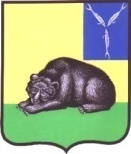 СОВЕТМУНИЦИПАЛЬНОГО ОБРАЗОВАНИЯ ГОРОД ВОЛЬСКВОЛЬСКОГО МУНИЦИПАЛЬНОГО РАЙОНАСАРАТОВСКОЙ ОБЛАСТИР Е Ш Е Н И Е08 февраля 2017 г.                        № 39/3-199                         г.ВольскО досрочном прекращении полномочий депутата Совета муниципального образования город Вольск III созыва по избирательному округу № 2 Порецковой О.А. в связи с отставкой по собственному желанию В соответствии с пунктом 2 части 10 статьи 40 Федерального закона  от 6 октября 2003 года № 131 - ФЗ «Об общих принципах организации местного самоуправления в Российской Федерации», пунктом 2 статьи 26 Устава муниципального образования город Вольск Вольского муниципального района Саратовской области, на основании заявления депутата Совета муниципального образования город Вольск III созыва по избирательному округу № 2 Порецковой О.А. о досрочном прекращении полномочий от 30 января 2017 года, Совет муниципального образования город Вольск  Р Е Ш И Л:   1.Прекратить досрочно исполнение полномочий депутата Совета муниципального образования город Вольск III созыва по избирательному округу № 2 Порецковой Ольги Александровны с 30 января 2017 года в связи с отставкой по собственному желанию. 2. Контроль за исполнением настоящего решения возложить на главу муниципального образования город Вольск.         3.Настоящее решение вступает в силу с момента принятия и распространяется на правоотношения, возникшие с 30 января 2017 года.И.о. Главымуниципального  образованиягород Вольск                                                                                    И.Г.Долотова